TECHNIKA KL.IV data wykonania zadania – 18 III 2020 r.Temat lekcji (do zapisania w zeszycie): Ogólne zasady ruchu rowerów – sprawdzamy swoje wiadomości        3. Polecenia do wykonania: 1. Posługując się zeszytem ćwiczeń - rozdział 8. Ogólne zasady ruchu rowerów - przeanalizuj sytuacje i rozwiąż samodzielnie zadania(grupy II i III ) oraz zadanie 2 i 3. Odpowiedzi na pytania zapisz w zeszycie przedmiotowym. A. 1. Jakie uprawnienia ma rowerzysta na drodze dla rowerów? …………………………………………………………….2. Jak powinien zachować się rowerzysta na drodze, przy której stoi znak C-13/16? ………………………………………………………………………………………………………..…………………………..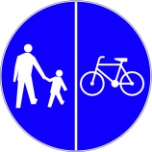 3.. Jak powinien zachować się rowerzysta na drodze, na której obowiązuje znak C-16 ?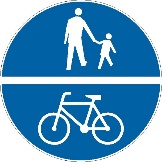 …………………………………………………………………………………………………………………………………………………………4. Którą część pasa ruchu powinien zająć rowerzysta, gdy zamierza skręcić w prawo? 5. Którą część pasa ruchu powinien zająć rowerzysta, jeśli chce jechać prosto lub w lewo?6. Czym jest i do czego służy śluza rowerowa? B. Uzupełnij zdania w zeszycie ćwiczeń podanymi wyrażeniami.jezdni          droga dla rowerów          poboczem10–18          karta rowerowa          pieszym ……………………………….to dokument uprawniający do poruszania  się rowerem. Musi ją posiadać osoba w wieku  ……….lat. Najbezpieczniejszym miejscem do jazdy dla rowerzysty jest………………………………….. Jeśli nie jest wyznaczona, rowerzysta może  przemieszczać się ………………………………………………….., ustępując miejsca………………………………… , a jeśli go nie ma, powinien jechać prawą krawędzią  ………………………… z zachowaniem szczególnej ostrożności.C. Rozwiąż krzyżówkę i odczytaj hasło.Jeśli nie znasz jeszcze odpowiedzi na którekolwiek zadanie skorzystaj z podręcznika, który jest skorelowany z zeszytem ćwiczeń. Dodatkowe informacje:Ucząc się znaków drogowych korzystaj z  wybranych stron internetowych :- https://znaki.edu.pl/http://wrower.pl/prawo/znaki-drogowe-dla-rowerzysty,2061.html https://www.ltesty.pl/znaki-drogowe/